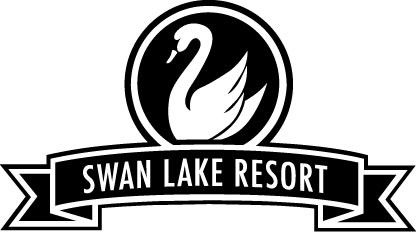 Golf Speed TrainingLearn to swing your clubs faster NOT harder.What:	A 12-week course that will improve each players swing speed by developing proper sequencing, improving tone and flexibility in key muscle groups to give you more distance with all your clubs.Includes: slow motion swing analysis, Flightscope radar data, flexibility and strength screening and 12 group sessions. Custom drills and exercise video.*Not a beginners course*When:	Day		Time	Fridays 	10 – 11 am      Or 	4 – 5pmDatesJanuary 6, 13, 20, 27February 3, 10, 17, 24March 3, 10, 17, 24Where:	The Academy buildingCost:	$120 p/pSign-up:	Call John Ericsson, Director of Instruction, 574-935-5680 ext. 722 or email jericsson@swanlakeresort.comBe the Top Gun in your foursome.“I feel the need for SPEED!”